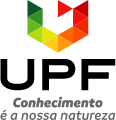 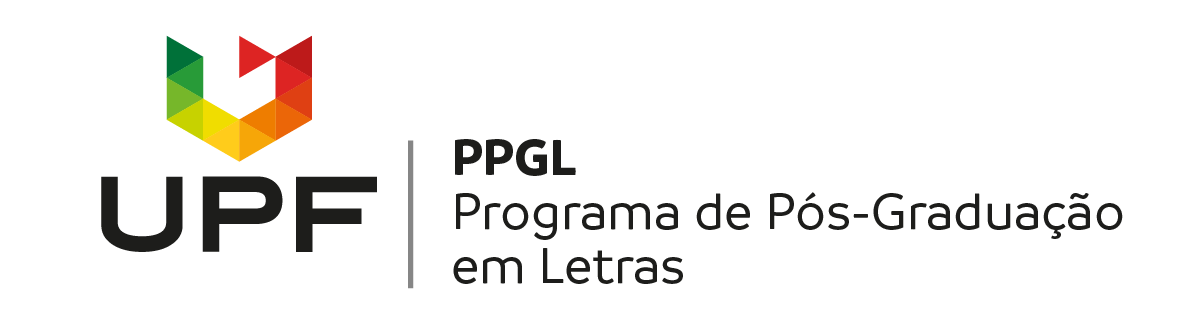 PRORROGAÇÃO DE PRAZOPasso Fundo, 25 de outubro de 2022.AO PROGRAMA DE PÓS GRADUAÇÃO EM LETRASUPF – UNIVERSIDADE DE PASSO FUNDOVenho por meio desta, solicitar a prorrogação do prazo de entrega da dissertação/tese que deveria ocorrer em ______________. O motivo ___________________________________________________________________________. Assim sendo, necessito de mais tempo para a conclusão da escrita da dissertação/tese.Atenciosamente,______________________________.Assinatura do alunoCiente/de acordo do orientador:____________________________.Assinatura do Orientador